Společnost:	Oblastní nemocnice Mladá Boleslav, a.s., 
nemocnice Středočeského krajeIČO:	272 56 456DIČ:	CZ27256456Se sídlem:	Mladá Boleslav, třída Václava Klementa 147, PSČ 293 01Zastoupená:	JUDr. Ladislav Řípa, předseda představenstvaMgr. Daniel Marek, místopředseda představenstvaZapsaná v obchodním rejstříku Městského soudu v Praze, oddíl B, vložka 10019dále jen „objednatel“ na straně jedné,adále jen „zhotovitel“ na straně druhé,objednatel a zhotovitel společně jako „smluvní strany“se níže uvedeného dne, měsíce a roku dohodly, jak stanoví tento:DODATEK Č. 1 SMLOUVY O DÍLOdále jen „dodatek“Úvodní ustanoveníObjednatel a zhotovitel uzavřeli dne 28.6.2022 Smlouvu o dílo (dále jen „Smlouva“), jejímž předmětem je dodávka stavebních, montážních a řemeslných prací a dodávek spojených s výměnou stávajícího chladícího boxu CHB 18a a mrazícího boxu MB 18b ve druhém nadzemním podlaží Pavilonu C (3) Oblastní nemocnice Mladá Boleslav, a.s., nemocnice Středočeského kraje, a to v souladu s nabídkou zhotovitele.Smluvní strany se dohodly, že dílo bude prováděno postupně, kdy jednotlivé mrazicí boxy (MB) a chladicí boxy (CHB) budou dodávány a instalovány po etapách.S ohledem na výše uvedené se smluvní strany dohodly zohlednit tento způsob provádění díla ve způsobu úhrady a v platebních podmínkách.Předmět dodatkuSmluvní strany se dohodly, že úhrada ceny díla bude rozdělena do níže uvedených etap:CHB 18a (2NP) – Chladicí box 2. nadzemní podlaží Pavilonu CMB 18b (2NP) – Mrazicí box 2. nadzemní podlaží Pavilonu CCena jednotlivých etap díla je uvedena v nabídce zhotovitele, která je přílohou č. 1 Smlouvy.Úhrady ceny jednotlivých etap bude prováděna následovně. Po dodávce materiálu na stavbu je zhotovitel oprávněn vystavit dílčí fakturu na 50 % ceny dané etapy. Po dokončení (montáž a předání dané etapy) je objednatel oprávněn vystavit konečnou fakturu na zbylých 50 % ceny dané etapy.Vystavení dílčí faktury je dále podmíněno zápisem o dodání materiálu, podepsaného zástupci smluvních stran. Vystavení konečné faktury je dále podmíněno zápisem o předání dané etapy díla ve smyslu čl. 7 Smlouvy.Závěrečná ustanoveníTento dodatek je vypracován ve dvou vyhotoveních, z nichž každá ze smluvních stran obdrží po jednom.Tento dodatek nabývá platnosti dnem jeho podpisu oběma smluvními stranami.Smluvní strany prohlašují, že se seznámily s obsahem tohoto dodatku, že vyjadřuje jejich pravou a svobodnou vůli, na důkaz čehož připojují své podpisy.Společnost:Bratři Horákové s.r.o.IČO:452 70 805DIČ:CZ45270805Se sídlem:Mělnická 150, 277 06 Lužec nad VltavouZastoupená:Ing. Hana Licková, jednatelZapsaná v obchodním rejstříku Městského soudu v Praze, oddíl C, vložka 9003Zapsaná v obchodním rejstříku Městského soudu v Praze, oddíl C, vložka 9003V Mladé Boleslavi dne ______________V Lužci nad Vltavou dne ______________……………………………………………….Oblastní nemocnice Mladá Boleslav, a.s., nemocnice Středočeského krajeJUDr. Ladislav Řípapředseda představenstva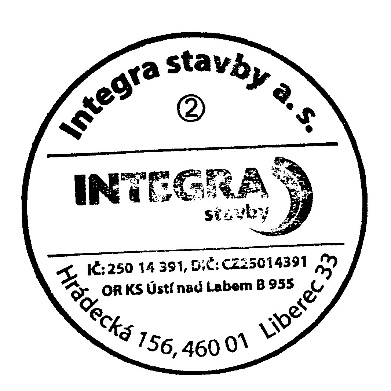 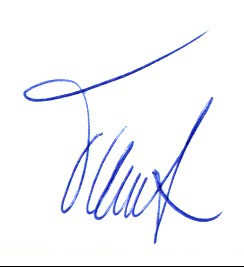 ……………………………………………….Bratři Horákové s.r.o.Ing. Hana Lickovájednatel……………………………………………….Oblastní nemocnice Mladá Boleslav, a.s., nemocnice Středočeského krajeMgr. Daniel Marekmístopředseda představenstva